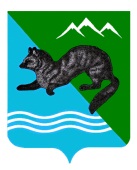 ПОСТАНОВЛЕНИЕАДМИНИСТРАЦИИ  СОБОЛЕВСКОГО   МУНИЦИПАЛЬНОГО  РАЙОНА КАМЧАТСКОГО  КРАЯ                      2021                       с. Соболево                                       №                 Руководствуясь Федеральным законом от 22.11.1995 № 171-ФЗ «О государственном регулировании производства и оборота этилового спирта, алкогольной и спиртосодержащей продукции и об ограничении потребления (распития) алкогольной продукции» (с изменениями), постановлением Правительства Российской Федерации от 23.12.2020 № 2220 «Об утверждении Правил определения органами местного самоуправления границ прилегающих территорий, на которых не допускается розничная продажа алкогольной продукции и розничная продажа алкогольной продукции при оказании услуг общественного питания», Уставом Соболевского муниципального района Камчатского края.АДМИНИСТРАЦИЯ ПОСТАНОВЛЯЕТ:         1.  Утвердить  границы прилегающих  к некоторым организациям и объектам территорий, на которых не допускается розничная продажа алкогольной продукции и розничная продажа алкогольной продукции при оказании услуг общественного питания на территории Соболевского муниципального района (далее-Порядок), согласно приложению к настоящему постановлению.           2.  Утвердить перечень объектов, на прилегающих территориях которых не допускается  розничная продажа алкогольной продукции.           3. Признать утратившим силу постановление администрации Соболевского муниципального района от 16.03.2020 г. № 66 «Об утверждении порядка определения прилегающих территорий, на которых не допускается  розничная продажа алкогольной продукции, а также порядка определения границ прилегающих  к некоторым организациям и объектам территорий, на которых не допускается розничная продажа алкогольной продукции».          4. Управлению делами администрации Соболевского муниципального района направить настоящее постановление для опубликования в районной газете «Соболевский вестник» и разместить на официальном сайте Соболевского муниципального района Камчатского края в информационно-телекоммуникационной сети Интернет.          5. Настоящее постановление вступает в силу после его официального опубликования (обнародования).Глава Соболевского муниципального района                	            В.И. Куркин                                  Приложение                                                                                          к постановлению администрации                                                                                         Соболевского муниципального района                                                                                         Камчатского края     от _____№____                                                                                     Границы, прилегающих  к некоторым организациям и объектам территорий, на которых не допускается розничная продажа алкогольной продукции и розничная продажа алкогольной продукции при оказании услуг общественного питания на территории Соболевского муниципального района.1. Общие положения.    1.1. Розничная продажа алкогольной продукции и розничная продажа алкогольной продукции при оказании услуг общественного питания не допускается на  территориях, прилегающих:- к зданиям, строениям, сооружениям, помещениям, находящимся во владении и (или) пользовании образовательных организаций (за исключением организаций дополнительного образования, организаций дополнительного профессионального образования);- к зданиям, строениям, сооружениям, помещениям, находящимся во владении и (или) пользовании организаций, осуществляющих обучение несовершеннолетних;- к зданиям, строениям, сооружениям, помещениям, находящимся во владении и (или) пользовании юридических лиц независимо от организационно-правовой формы и индивидуальных предпринимателей, осуществляющих в качестве основного (уставного) вида деятельности медицинскую деятельность или осуществляющих медицинскую деятельность наряду с основной (уставной) деятельностью на основании лицензии, выданной в порядке, установленном законодательством Российской Федерации, за исключением видов медицинской деятельности по перечню, утвержденному Правительством Российской Федерации;- к спортивным сооружениям, которые являются объектами недвижимости  и права на которые зарегистрированы в установленном порядке;- к местам нахождения источников повышенной опасности, определяемых органами государственной власти субъектов Российской Федерации в порядке, установленном Правительством Российской Федерации;- к вокзалам, аэропортам;- к боевым позициям войск, полигонам, узлам связи, к  расположениям воинским частей, к специальным технологических комплексам, к зданиям и сооружениям, предназначенным для управления войсками, размещения и хранения военной техники, военного имущества и оборудования, испытания вооружения, а также к зданиям и сооружениям производственных и научно-исследовательских организаций Вооруженных Сил Российской Федерации, других войск, воинских формирований и органов, обеспечивающих оборону и безопасность Российской Федерации.1.2. Розничная продажа алкогольной продукции при оказании услуг общественного питания в объектах общественного питания, расположенных в многоквартирных домах и (или) на прилегающих к ним территориях, допускается только в указанных объектах общественного питания, имеющих зал обслуживания посетителей общей площадью не менее 25 квадратных метров.Границы прилегающих территорий к жилым домам, на которых не допускается розничная продажа алкогольной продукции при оказании услуг общественного питания устанавливаются в размере 50 метров.2. Основные понятия и термины.     2.1. В настоящем Порядке используются следующие понятия:- образовательная организация - некоммерческая организация, осуществляющая на основании лицензии образовательную деятельность в качестве основного вида деятельности в соответствии с целями, ради достижения которых организация создана;- спортивное сооружение - инженерно-строительный объект, предназначенный  для проведения физкультурных мероприятий и (или) спортивных мероприятий.- обособленная территория - территория, границы которой обозначены ограждением (объектами искусственного происхождения), прилегающая к зданию (строению, сооружению), в котором расположены организации и (или) объекты, указанные в пункте 1 настоящего порядка;-  стационарный торговый объект  - торговый объект, представляющий собой здание или часть здания, строение или часть строения, прочно связанные фундаментом такого здания, строения с землей и присоединенные к сетям инженерно-технического обеспечения, в котором осуществляется розничная продажа алкогольной продукции.3. Способ расчета расстояния от организаций и объектов, в которых запрещена розничная продажа алкогольной продукции, до границ прилегающих территорий.3.1.. При определении прилегающих территорий расстояния прилегающих территорий измеряются по тротуарам, пешеходным дорожкам, пешеходным переходам.3.2.  При отсутствии обособленной территории  -  от входа для посетителей здания (строения, сооружения), в котором расположены организации и (или) объекты, на прилегающей территории которых розничная продажа алкогольной продукции не допускается до входа для посетителей в стационарный торговый объект, осуществляющий розничную продажа алкогольной продукции.3.3. При наличии обособленной территории - от входа для посетителей на обособленную территорию до входа для посетителей в стационарный торговый объект.3.4. При наличии нескольких входов для посетителей в организацию, расчет выполняется от каждого входа.	3.5. Измерение расстояний осуществляется по кратчайшему маршруту движения пешехода.Приложение                                                                                       к постановлению администрации                                                                                         Соболевского муниципального района                                                                                         Камчатского края                                                                                          от ______  №___Перечень организаций и объектов, на прилегающих территориях к которым не допускается розничная продажа алкогольной продукции на территории Соболевского муниципального района.В Ичинском сельском поселении  отсутствуют организации и объекты, на прилегающих территориях к которым не допускается розничная продажа алкогольной продукции и розничная продажа алкогольной продукции при оказании услуг общественного питания.Об утверждении границ, прилегающих  к некоторым организациям и объектам территорий, на которых не допускается розничная продажа алкогольной продукции и розничная продажа алкогольной продукции при оказании услуг общественного питания на территории Соболевского муниципального района.№ п/пНаименование учреждения, организацииНаименование учреждения, организацииАдрес местонахожденияМинимальное  значение границ, метровМинимальное  значение границ, метровКрутогоровское сельское поселениеКрутогоровское сельское поселениеКрутогоровское сельское поселениеКрутогоровское сельское поселениеКрутогоровское сельское поселениеКрутогоровское сельское поселение1МОКУ «Крутогоровская средняя школа»МОКУ «Крутогоровская средняя школа»п. Крутогоровский,ул. Сахалинская д. 3450502Крутогоровская врачебная амбулатория ГБУЗ КК «Соболевская районная больница»Крутогоровская врачебная амбулатория ГБУЗ КК «Соболевская районная больница»п. Крутогоровский, ул. Сахалинская д. 535050Устьевое сельское поселениеУстьевое сельское поселениеУстьевое сельское поселениеУстьевое сельское поселениеУстьевое сельское поселениеУстьевое сельское поселение1МКДОУ «Чайка»МКДОУ «Чайка»с. Устьевое, ул. Октябрьская д. 925252МКОУ «Устьевая школа основного общего образования»МКОУ «Устьевая школа основного общего образования»с. Устьевое, ул. Октябрьская д. 2725253ФАП «с. Устьевое»ФАП «с. Устьевое»с. Устьевое, ул. Октябрьская д. 28/32525 Соболевское сельское поселение Соболевское сельское поселение Соболевское сельское поселение Соболевское сельское поселение Соболевское сельское поселение Соболевское сельское поселение11МКОУ «Соболевская средняя школа»с. Соболево, ул. Комсомольская д. 33с. Соболево, ул. Комсомольская д. 335022МКДОУ детский сад «Солнышко»с. Соболево, ул. Комсомольская д. 37с. Соболево, ул. Комсомольская д. 375033ЦВР «Ровесник», здание центрас. Соболево, ул. Советская д. 24с. Соболево, ул. Советская д. 245044МОУ ДОД «Детская музыкальная школа с. Соболево»с. Соболево, ул. Советская д. 24с. Соболево, ул. Советская д. 245055ГБУЗ КК «Соболевская районная больница»с. Соболево, ул. Родыгина д. 12с. Соболево, ул. Родыгина д. 125066ФКП «Аэропорты Камчатки», филиал «Аэропорт Соболево»с. Соболево, ул. Комсомольская, д. 81с. Соболево, ул. Комсомольская, д. 815077Пограничный пост в НП Соболево с. Соболево, ул. Энергетиков. д. 23с. Соболево, ул. Энергетиков. д. 2350